Max MustermannMusterstraße 12312345 Musterstadtmax@mustermann.de0171 23456789Fitnessstudio GetInShapeFachbereich PersonalStraße 12312345 MusterstadtMusterstadt, 14.06.2022 Bewerbung als Sport- und FitnesskaufmannSehr geehrte Damen und Herren,nach meiner erfolgreich abgeschlossenen Ausbildung zum Sport- und Fitnesskaufmann befinde ich mich aktuell auf der Suche nach einem Arbeitgeber, der mir die Möglichkeit bietet, meine bisherigen Kenntnisse einzubringen und auszubauen. Ihr renommiertes und modernes Fitnessstudio überzeugte mich vom ersten Moment an, weshalb ich Ihnen anbei meine Bewerbungsunterlagen sende. Während meiner Ausbildung bei FitU eignete ich mir ein fundiertes Fachwissen im kaufmännischen Bereich und rund um die Themen Sport und Ernährung an. Neben der Buchhaltung und der Planung von Veranstaltungen zählte insbesondere der direkte Kundenkontakt zu meinen Schwerpunkten. Dank meiner positiven und aufgeschlossenen Art gelang es mir stets, die verschiedenen Kunden zum Sport zu motivieren. Die Erstellung von Trainingsplänen gehörte dabei ebenso zu meinem Aufgabenfeld wie die Hilfestellung an den Geräten und die Akquise von Neukunden. Meine persönlichen Stärken, wie Verantwortungsbewusstsein und Kommunikationsstärke, konnte ich vom ersten Moment an sehr gut in den Arbeitsalltag einbringen. Selbst bei schwierigen Kunden oder Problemen schaffte ich es, deeskalierend zu reagieren und eine zufriedenstellende Lösung für beide Seiten zu finden. Ich stehe Ihrem Unternehmen für eine sofortige Anstellung zur Verfügung. Ich freue mich auf Ihre Rückmeldung und sehe der Einladung zu einem persönlichen Gespräch hoffnungsvoll entgegen. Mit freundlichen Grüßen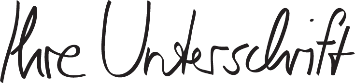 Max Mustermann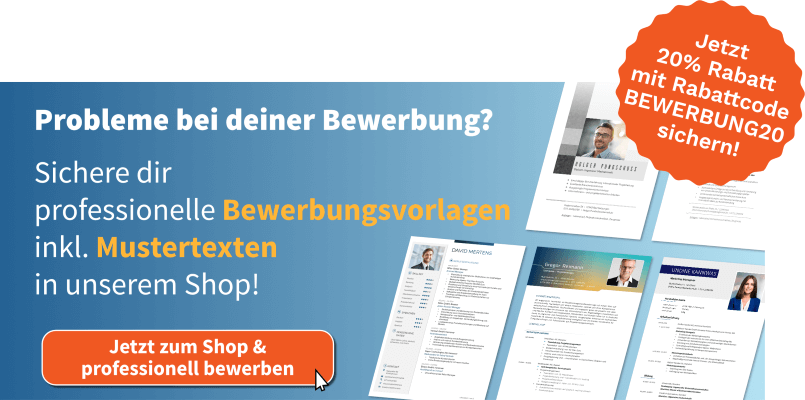 https://shop.bewerbung.net/collections/professionelle-bewerbungsvorlagen-designs